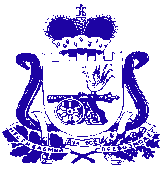 СОВЕТ ДЕПУТАТОВ ИГОРЕВСКОГО СЕЛЬСКОГО ПОСЕЛЕНИЯ ХОЛМ-ЖИРКОВСКОГО РАЙОНА СМОЛЕНСКОЙ ОБЛАСТИР Е Ш Е Н И Еот  24.06. 2015  № 18Об определении органа местного самоуправления,  уполномоченного на рассмотрение уведомлений о проведении публичных мероприятий на территории Игоревского сельского поселения Холм-Жирковского района Смоленской области 	В соответствии с Федеральными законами от 06.10.2003 № 131 -ФЗ «Об общих принципах организации местного самоуправления в Российской Федерации», от 19.06.2004 №54-ФЗ «О собраниях, митингах, демонстрациях, шествиях и пикетированиях», законом Смоленской области от 29.03.2005 
№ 20-з «О порядке подачи уведомления о проведении публичного мероприятия на территории Смоленской области», Уставом Игоревского сельского поселения Холм-Жирковского района Смоленской    области, Совет  депутатов Игоревского сельского поселения Холм-Жирковского района Смоленской области 	РЕШИЛ: 	1. Определить Администрацию Игоревского сельского поселения Холм-Жирковского района Смоленской области органом, уполномоченным на рассмотрение уведомлений о проведении публичных мероприятий на территории Игоревского сельского поселения Холм-Жирковского района Смоленской области. 	2. Администрации Игоревского сельского поселения Холм-Жирковского района Смоленской области рассмотрение уведомлений о проведении публичных мероприятий на территории Игоревского сельского поселения Холм-Жирковского района Смоленской области осуществлять в соответствии с действующим законодательством Российской Федерации и Смоленской области. 	3. Настоящее  решение  вступает в силу со дня его обнародования.Глава муниципального образования Игоревского сельского поселенияХолм-Жирковского районаСмоленской области                                                                       Т. А. Семёнова